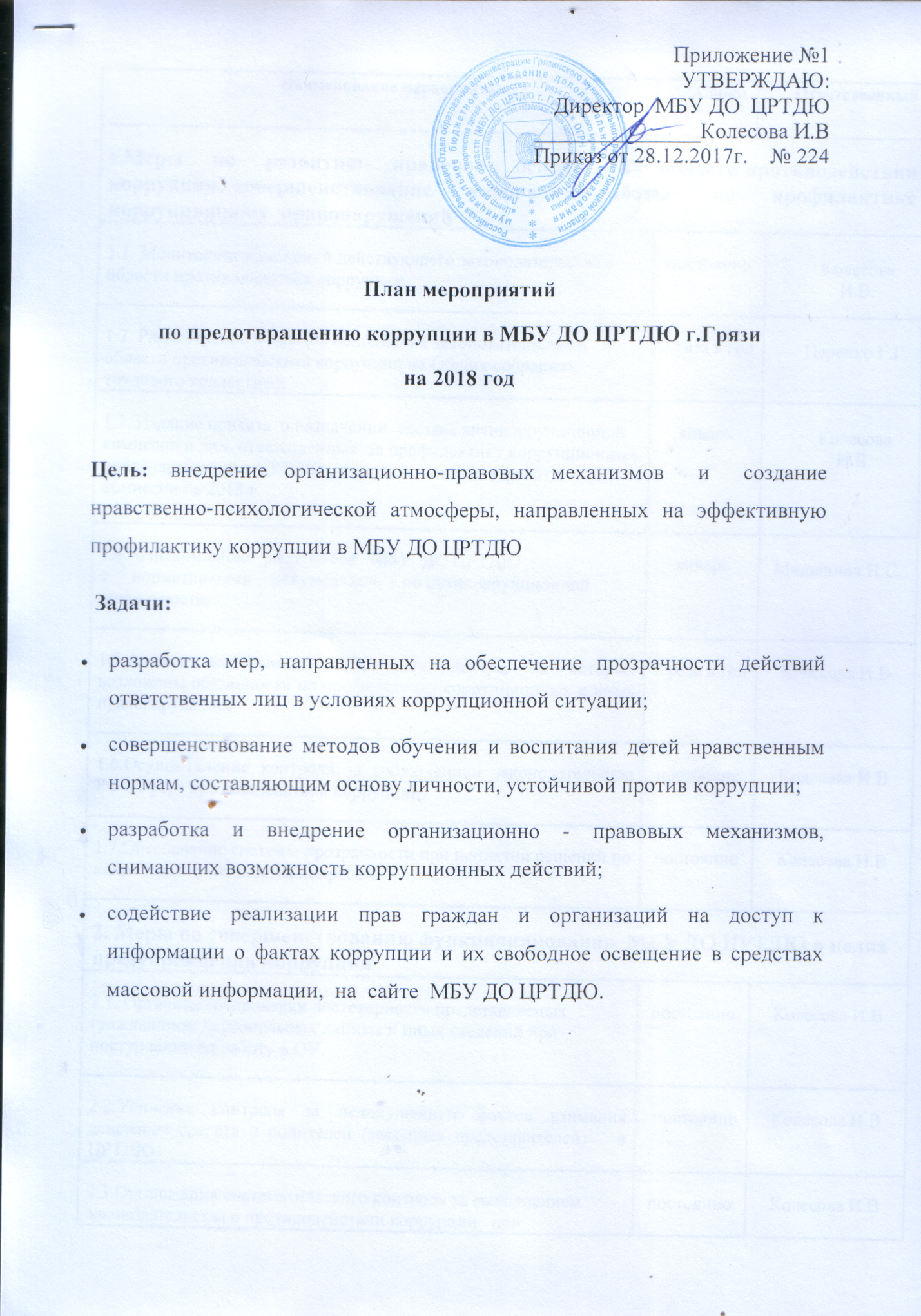 Приложение №1УТВЕРЖДАЮ: Директор  МБОУ ДОД  ЦРТДЮ   _______________Колесова И.ВПриказ от 28.12.2017г.    № 224План мероприятийпо предотвращению коррупции в МБОУ ДОД ЦРТДЮ г.Грязина 2018 годЦель:  внедрение организационно-правовых механизмов  и  создание нравственно-психологической атмосферы, направленных на эффективную профилактику коррупции в МБУ ДО ЦРТДЮ Задачи: разработка мер, направленных на обеспечение прозрачности действий ответственных лиц в условиях коррупционной ситуации; совершенствование методов обучения и воспитания детей нравственным нормам, составляющим основу личности, устойчивой против коррупции; разработка и внедрение организационно - правовых механизмов, снимающих возможность коррупционных действий; содействие реализации прав граждан и организаций на доступ к информации о фактах коррупции и их свободное освещение в средствах массовой информации,  на  сайте  МБОУ ДОД ЦРТДЮ.Наименование мероприятияСроки ОтветственныйОтветственный1.Меры по развитию правовой основы в области противодействия коррупции,  совершенствование кадровой работы  по профилактике коррупционных  правонарушений1.Меры по развитию правовой основы в области противодействия коррупции,  совершенствование кадровой работы  по профилактике коррупционных  правонарушений1.Меры по развитию правовой основы в области противодействия коррупции,  совершенствование кадровой работы  по профилактике коррупционных  правонарушений1.Меры по развитию правовой основы в области противодействия коррупции,  совершенствование кадровой работы  по профилактике коррупционных  правонарушений1.1. Мониторинг изменений действующего законодательства в области противодействия коррупции.постояннопостоянноКолесова И.В.1.2. Рассмотрение вопросов исполнения законодательства в области противодействия коррупции на Общих собраниях трудового коллектива.2 раза в год2 раза в годЦаренко Г.Г.1.3. Издание приказа  о назначении  состава антикоррупционной комиссии и лиц, ответственных  за профилактику коррупционных правонарушений в ЦРТДЮ., утверждении плана  работы комиссии на 2015 г.  январьянварьКолесова И.В.1.4. Ознакомление   работников   МБОУ  ДОД ЦРТДЮ с     нормативными    документами     по антикоррупционной деятельности.январьянварь Мишанина Н.С.1.5.Анализ деятельности работников Центра, на которых возложены обязанности по профилактике коррупционных и иных правонарушений2 раза в год2 раза в годКолесова И.В1.6.Осуществление контроля за соблюдением законодательства РФ в сфере противодействия коррупции.постояннопостоянноКолесова И.В1.7.Обеспечение системы прозрачности при принятии решений по кадровым и финансовым вопросам.постояннопостоянноКолесова И.В2. Меры по совершенствованию функционирования  МБОУ ДОД ЦРТДЮ в целях предупреждения коррупции2. Меры по совершенствованию функционирования  МБОУ ДОД ЦРТДЮ в целях предупреждения коррупции2. Меры по совершенствованию функционирования  МБОУ ДОД ЦРТДЮ в целях предупреждения коррупции2. Меры по совершенствованию функционирования  МБОУ ДОД ЦРТДЮ в целях предупреждения коррупции2.1. Организация проверки достоверности представляемых гражданином персональных данных и иных сведений при поступлении на работу в ОУ.постояннопостоянноКолесова И.В2.2.Усиление контроля за недопущением фактов взимания денежных средств с родителей (законных представителей)   в ЦРТДЮ.постояннопостоянноКолесова И.В2.3.Организация систематического контроля за выполнением законодательства о противодействии коррупции   при организации работы по вопросам охраны труда.постояннопостоянноКолесова И.В2.4.Ведение рубрики "Противодействие коррупции" на официальном сайте ЦРТДЮ, размещение  информации по антикоррупционной тематике на стендах.постояннопостоянноКолесова И.В., Куликова Т.Е.2.5.Осуществление экспертизы обращений граждан, содержащих сведения о коррупциипо  фактупо  фактуКолесова И.В2.6.Проведение оценки должностных обязанностей педагогических работников, исполнение которых подвержено риску коррупционных проявлений.сентябрьсентябрьКолесова И.В2.7.Проведение групповых  родительских собраний с целью разъяснения деятельности учреждения в отношении коррупции.сентябрьсентябрьКолесова И.В., Мишанина Н.С.2.8.Инструктивные совещания работников Центра «Коррупция и ответственность за коррупционные деяния».ежеквартальноежеквартальноКолесова И.В3. Меры по правовому просвещению и повышению антикоррупционной компетентности сотрудников, воспитанников  МБОУ ДОД ЦРТДЮ и их родителей3. Меры по правовому просвещению и повышению антикоррупционной компетентности сотрудников, воспитанников  МБОУ ДОД ЦРТДЮ и их родителей3. Меры по правовому просвещению и повышению антикоррупционной компетентности сотрудников, воспитанников  МБОУ ДОД ЦРТДЮ и их родителей3. Меры по правовому просвещению и повышению антикоррупционной компетентности сотрудников, воспитанников  МБОУ ДОД ЦРТДЮ и их родителей3.1. Международный день борьбы с коррупцией.9 декабря Мишанина Н.С. Мишанина Н.С.3.2. Проведение месячника гражданской и правовой сознательности «Мой выбор» (проведение открытых занятий по правам ребенка, тематических конкурсов и выставок на тему «Мои права». декабрьМишанинаН.С.МишанинаН.С.3.3. Изготовление памяток для родителей «Это важно знать!»,    «Если у вас берут взятку…»,   «Взяткой может быть …».сентябрьЦаренко Г.Г.Царенко Г.Г.3.4. Заседание родительского комитета по противодействию коррупции в МБОУ ДОД ЦРТДЮмайЦаренко Г.Г.Царенко Г.Г.3.5. Круглый стол     «Формирование антикоррупционной и нравственно-правовой культуры педагога»сентябрьМишанинаН.С.МишанинаН.С.3.6.Проведение занятий с воспитанниками с целью ознакомления  их с личными правами и обязанностями.в течение годапедагоги дополнительного образованияпедагоги дополнительного образования4. Обеспечение  доступа родителям (законным представителям)  к информации о деятельности МБОУ ДОД ЦРТДЮ, установление обратной связи4. Обеспечение  доступа родителям (законным представителям)  к информации о деятельности МБОУ ДОД ЦРТДЮ, установление обратной связи4. Обеспечение  доступа родителям (законным представителям)  к информации о деятельности МБОУ ДОД ЦРТДЮ, установление обратной связи4. Обеспечение  доступа родителям (законным представителям)  к информации о деятельности МБОУ ДОД ЦРТДЮ, установление обратной связи4.1. Информирование родителей (законных представителей) о правилах приема в МБОУ ДОД ЦРТДЮсентябрьКолесова И.В.Колесова И.В.4.2.Контроль за соблюдением Правил внутреннего трудового распорядка Центра.в течение годаКолесова И.В.Колесова И.В.4.3. Проведение ежегодного опроса родителей воспитанников   с целью определения степени их удовлетворенности работой Центра, качеством предоставляемых образовательных услуг. май Мишанина Н.С. Мишанина Н.С.